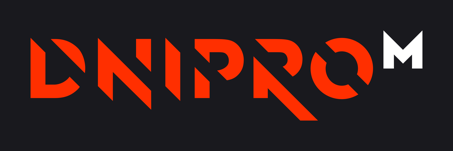 KUPUJÍCÍ: Jméno:							Kontaktní osoba:
Adresa:								Mobil:
								E-mail:VRÁCENÉ ZBOŽÍ: ÚPLNÝ OBSAH BALENÍ*: DATUM DORUČENÍ: ČÍSLO OBJEDNÁVKY (variabilní symbol):Sériové číslo:
	*) Telefon a obsah balení prosím uvádějte zvlášť… STAV ZBOŽÍ**: Zboží je ve stejném stavu, v jakém bylo zakoupeno. To se týká především známek poškození, kompletnosti obsahu balení. Zboží není ve stejném stavu, v jakém bylo zakoupeno. O rozsahu poškození či znečištění a výši kompenzace mě prosím kontaktujte. DŮVOD VRÁCENÍ ZBOŽÍ: 
(Toto pole je nepovinné máte nárok na vrácení zboží bez udání důvodu, přesto oceníme jakoukoliv zpětnou vazbu - co Vám nevyhovovalo a využijeme ji pro zlepšení našich produktů a služeb) **) Zaškrtněte jednu z možností. Odstupuji od kupní smlouvy ve lhůtě 14 dnů od převzetí zboží. Kupní cenu prosím uhraďte bezhotovostně na účet číslo: ____________________________________ /______________ Datum: __________________ Podpis příkazce: __________________________V případě osobního odběru:
Datum: __________________ Podpis technika:______________________ 